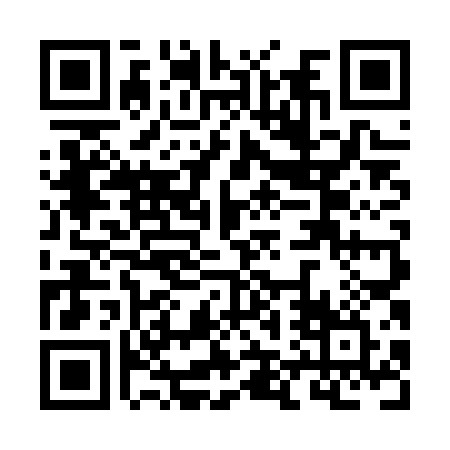 Prayer times for South Side River Bourgeois, Nova Scotia, CanadaMon 1 Jul 2024 - Wed 31 Jul 2024High Latitude Method: Angle Based RulePrayer Calculation Method: Islamic Society of North AmericaAsar Calculation Method: HanafiPrayer times provided by https://www.salahtimes.comDateDayFajrSunriseDhuhrAsrMaghribIsha1Mon3:205:191:086:318:5710:552Tue3:215:201:086:318:5710:543Wed3:225:201:086:318:5610:544Thu3:235:211:086:318:5610:535Fri3:255:221:096:318:5610:526Sat3:265:221:096:318:5510:517Sun3:275:231:096:318:5510:518Mon3:285:241:096:308:5410:509Tue3:295:251:096:308:5410:4910Wed3:315:251:096:308:5310:4711Thu3:325:261:106:308:5310:4612Fri3:345:271:106:298:5210:4513Sat3:355:281:106:298:5110:4414Sun3:365:291:106:298:5010:4315Mon3:385:301:106:288:5010:4116Tue3:405:311:106:288:4910:4017Wed3:415:321:106:288:4810:3818Thu3:435:331:106:278:4710:3719Fri3:445:341:106:278:4610:3520Sat3:465:351:106:268:4510:3421Sun3:485:361:106:268:4410:3222Mon3:495:371:106:258:4310:3123Tue3:515:381:106:258:4210:2924Wed3:535:391:106:248:4110:2725Thu3:545:401:106:238:4010:2626Fri3:565:411:106:238:3910:2427Sat3:585:421:106:228:3810:2228Sun4:005:441:106:218:3710:2029Mon4:015:451:106:218:3610:1830Tue4:035:461:106:208:3410:1731Wed4:055:471:106:198:3310:15